PITKÄN MATEMATIIKAN YO SYKSY 2019VASTAUKSET TI-NSPIRELLÄ, TEHNYT OLLI KARKKULAINEN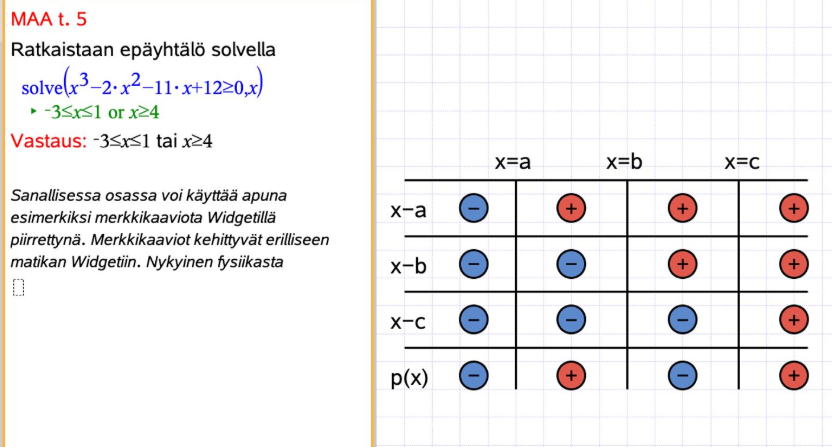 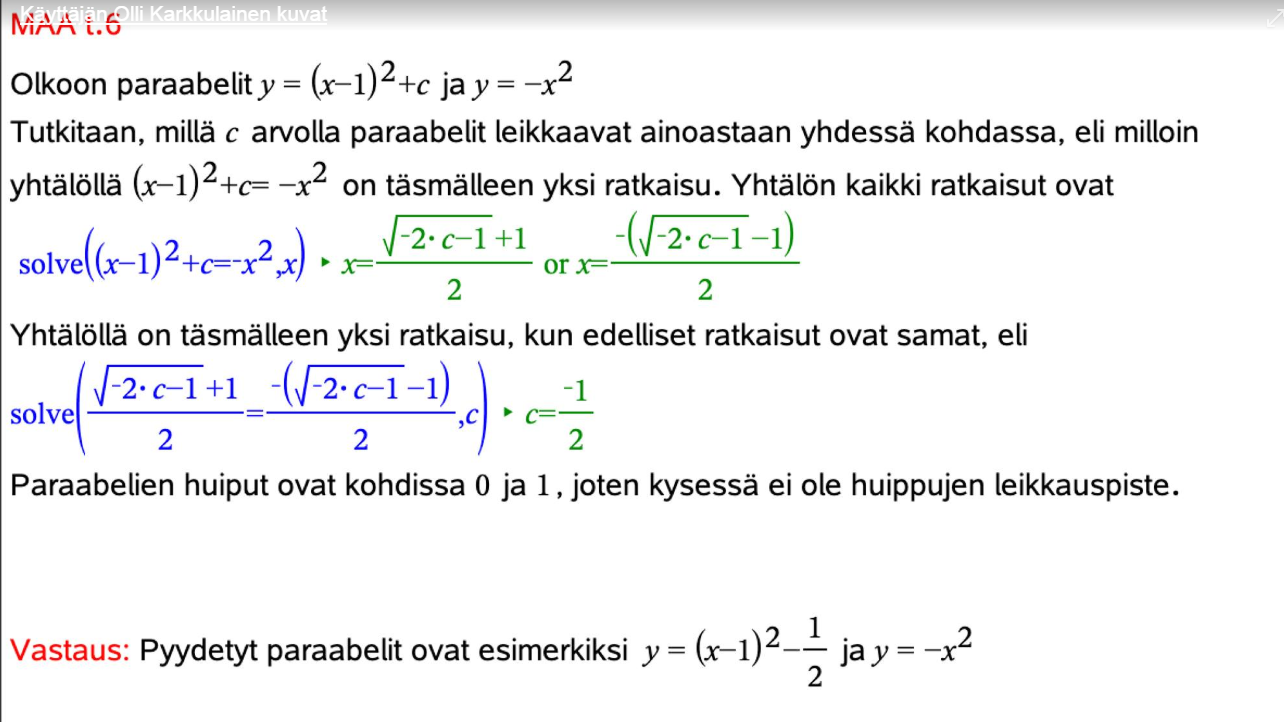 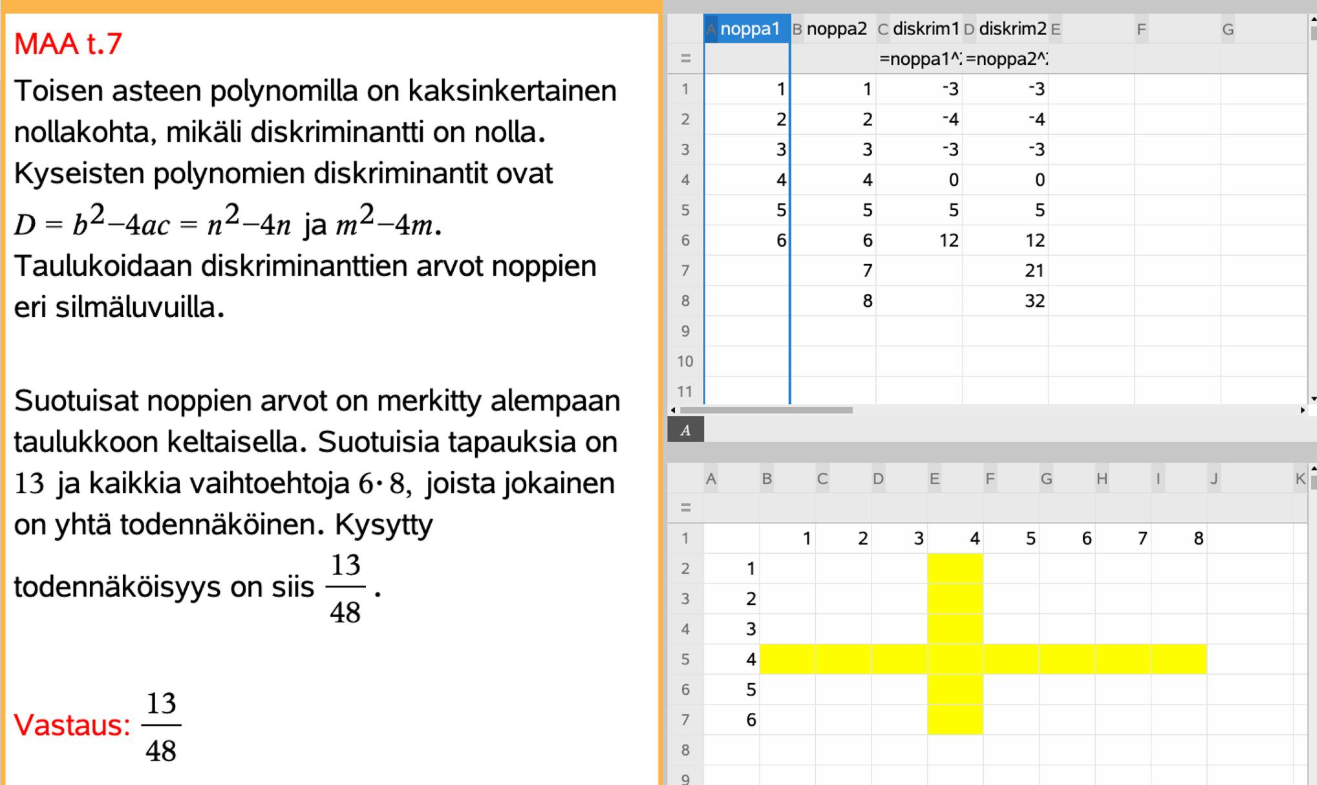 Tehtävä 8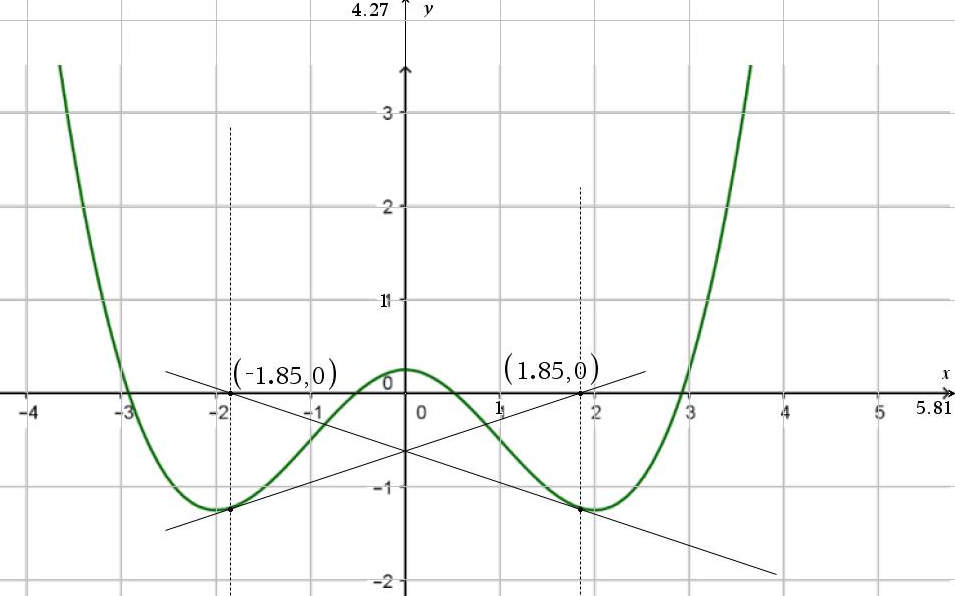 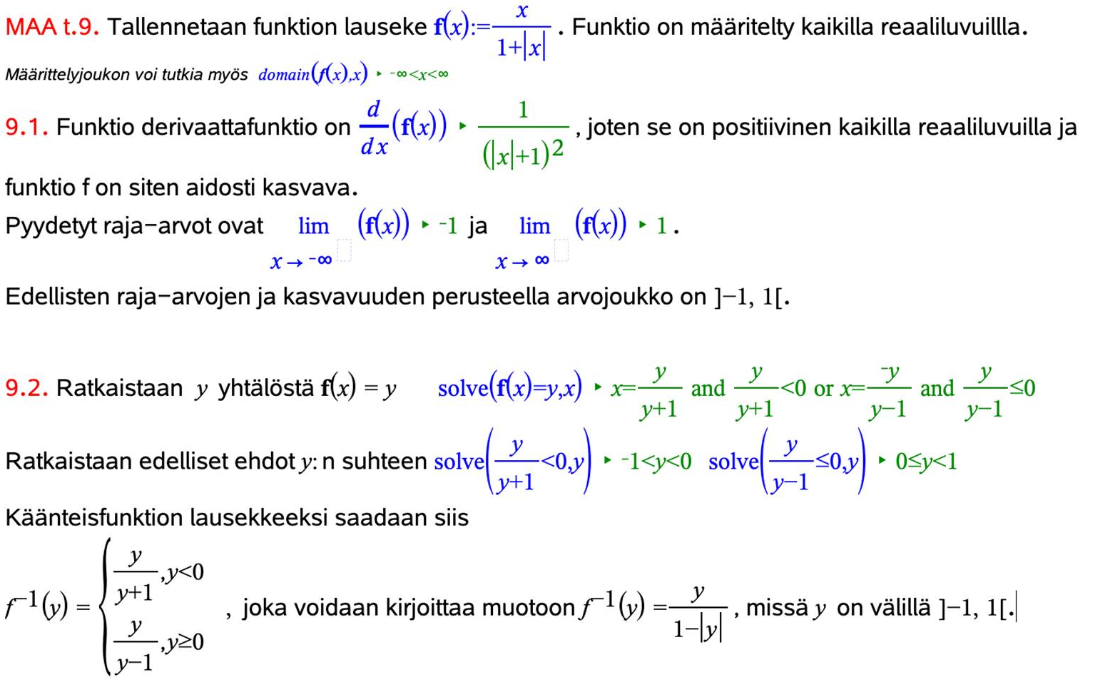 